 Dianne Diep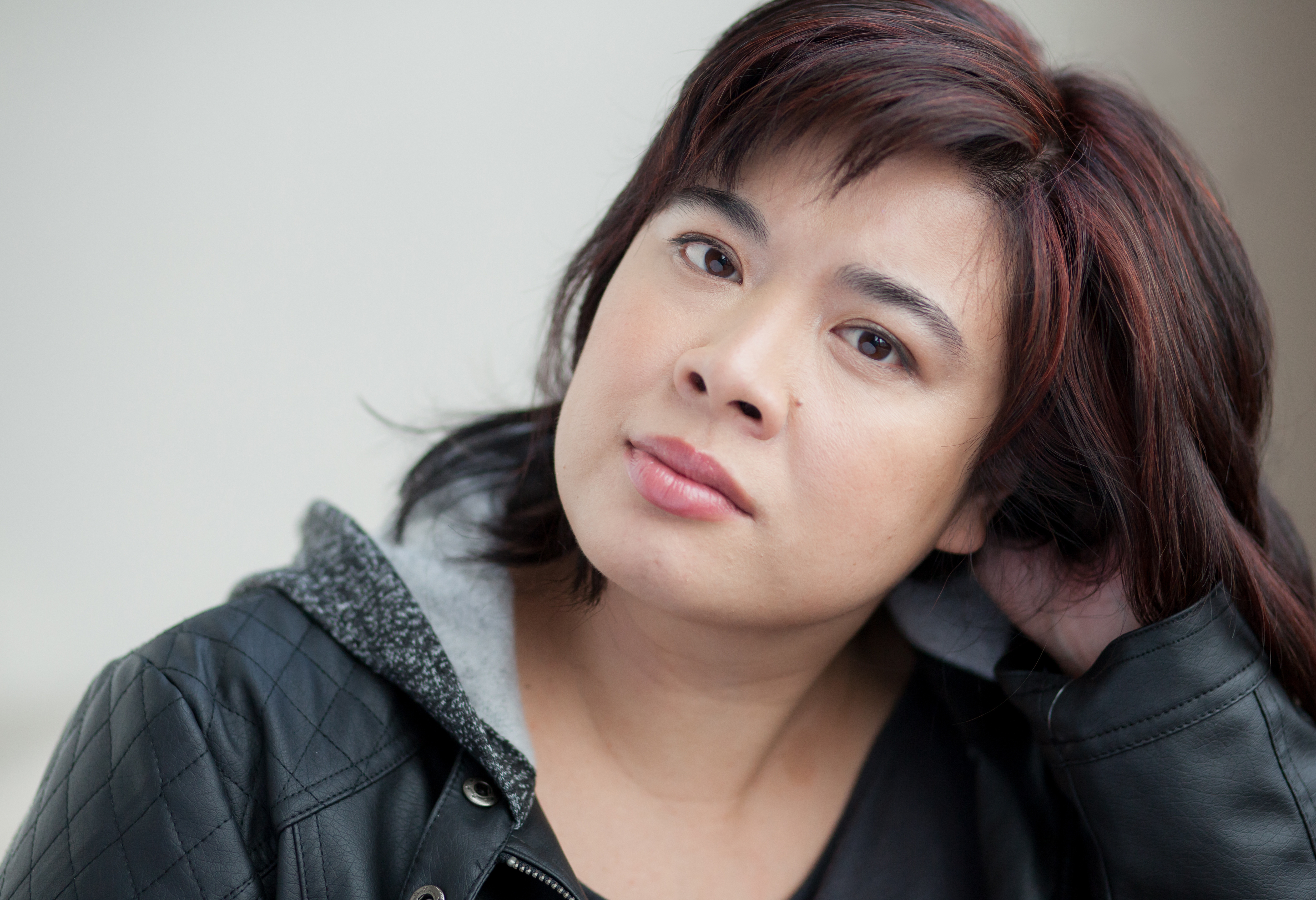     Non-Union    diannediep@gmail.com					 Hair: Black    www.diannediep.com			 	              Eyes: Brown    646-836-0219					              Height: 5’2							               Voice: Mezzo FILMMy Hypnotic Beyond (Indie Film)That’s What’s Up (Indie Film)Mother Ship (Short)A Spring Morning (Short)Bahama Mama (Short)The Hunt (Short)SupportingU/5LeadLeadSupportingSupportingJammy Yoon Productions Jammy Yoon, dir.F Team Productions Fame Little, dir.Columbia University MFA Grace Swee, dir.The New School Nausheen Ishtiaq-Chen, dir.NYU (Graduate Thesis) Mary Rentzel, dir.NYU Tisch Anna Dale-Meunier, dir.TELEVISIONMy Crazy LovePrincipalOxygen Network Chris Mysak, dir.COMMERCIALRed Tree Cooking Oil (aired NYC)Target Medibank (aired Melbourne, Australia)Maggi (aired Melbourne, Australia)LeadLeadFeaturePrincipalSinoVision Hai-Tao Wu, dir.Ghetto Film School Akane Okoshi-Wilson, dir.Film ConstructionPublicis MojoINDUSTRIALQuality Intensive Provider Patient Care Live A More Literary Life (ulive.com)PrincipalLeadWinthrop University HospitalKornhaber Brown7 Tips to De-Clutter Your Life (ulive.com)LeadKornhaber BrownMeet the MillennialsPrincipalMTV Scratch & Walk The Line FilmsWhat is Leadership?LeadVEA: Video Education Australasia Michael Boland, dir.My First Job SupportingVEA: Video Education Australasia Michael Boland, dir.WEB SERIESSmoke Circle (Comedy Sketch)PrincipalGood Clean F Jonny Kapps & Katie Thompson, dirs.Dating Service (Comedy Sketch)PrincipalGood Clean F Jonny Kapps & Ben Townsend, dirs.THEATER (Partial List)My Big Gay Italian FuneralDesirable in “In Full Color”  (self written, performed & published)ShapeshifterRomeo and JulietThe Tragedy of DandelionTwo Women On A PrecipiceEva Fong (u.s performed)SoloLead Nurse and MontagueRatliff/ Captain/ JoanLeadSt. Luke’s Theater (OFF-BROADWAY) Sonia Blangiardo, dir.Art House Productions Summer Hortillosa, dir.Howling Moon Productions Kara Raphaeli, dir.Occupy Verona Joe Raik, dir.Ego Actus Theater Company Joan Kane, dir.Titus’ Arrow (MITF) Roark Littlefield, dir.SPECIAL SKILLSComedic Chops, Comedic Timing, Physical Comedy,Sheer Audacity.Accents: Standard American, Australian, British, Cockney, Italian, AsianGreen Card Holder (U.S Permanent Resident) TRAINING4 Week Comedy & Improv Classes – Jodi Collins (One on One)Theater Within – In Depth Scene Study Workshop w. Barbara Pitcher  Magnet Theater –Improv with Armando DiazNeighborhood Playhouse – 2 Year Conservatory (Meisner)Zen Zen Zo Physical Theater - Suzuki, Viewpoints & Butoh